Let’s create a board game!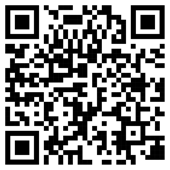 In groups of 3 or 4, you will have to create a board game and its rules so that your classmates can play it on their own. A game should last around about 10 minutes and must be playable by 4 people. You will have to: decide on a type of gamedecide on a theme (it must be science related, obviously)create at least 20 questions (and answers)make the game materials write the rulesfind an attractive title!At the end, you will play your classmates’ games and assess them!Schedule: First session (………………………): instructions, teams, brainstorming (choose a theme and a type of game)Second session (………………………): gather ideas found at home and start creating the gameThird session (………………………): finish your gameFourth session (………………………): let’s play!BOARDGAMEBOARDGAMEBOARDGAMEBOARDGAMEBOAYou will be assessed1 on the following criteria:Quality of your English (grammar, spelling, vocabulary…)					4 pointsInstructions followed (number of players, due date respected…)					2 pointsThoroughness of your workTitle											1 pointPlayability2 (is your game easy to play)							3 pointsUnderstanding of the rules (are your rules clear)					3 pointsDesign (how beautiful is your game)							2 pointsCreativity/originality (is your game original, creative)					3 pointsInterest (is your game interesting)							2 pointsYour final grade will be a mix of your classmates’ assessment and the grade given by your teacher.1 assess: évaluer2playability: jouabilité